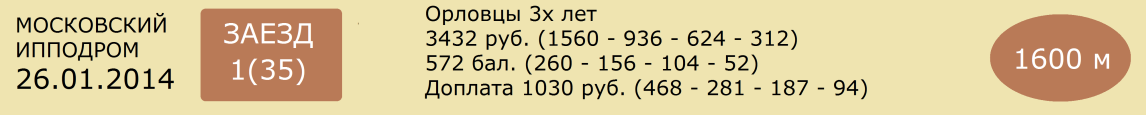 1  ФУКСИЯ - гн.коб.орл. (Смак - Фея)      ОАО "Московский конзавод №1"      2.31,1      [365дн. 3: 0 0 0 0]     20 т/о  Мн А.П.ГРИШИН12.01.14  22    2.31,1(6)           А.П.Гришин                    Креатив 2.22,729.12.13  630  2.34,7(5)           А.П.Гришин                    Кинотавр 2.31,010.11.13  570  2.38,5(6)           А.П.Гришин                     Калимба 2.25,220.10.13  517  2.37,5(4)кв.        А.П.Гришин13.10.13  503  2.53,5(5)л.сб. кв.  В.П.Гришин_______________________________________________________2  КАСАТКА - рыж.коб. (Куплет - Капелла)      Хреновского к-з	      2.32,3      [365дн. 6: 0 0 0 0]     21 т/о  Мн В.В.БУРУЛЕВ12.01.14  22    2.32,3(8)           В.В.Бурулев                   Креатив 2.22,722.12.13  619  2.34,8(8)           В.В.Бурулев                        Зов 2.27,817.11.13  571  2.40,0(8)           В.В.Бурулев                     Беглец 2.25,320.10.13  519  снята                                            13.10.13  507  2.40,7(9)           Е.Ю.Осипов                    Портленд 2.23,5_______________________________________________________3  КУБАНЕЦ - сер.жер. (Биатлон - Капризная)      Н.В.Строй (р.в ОАО "Московский конзавод N1")			      2.23,4      [365дн. 4: 0 0 1 2]     12 т/о  Мн С.А.МАТВЕЕВ05.01.14  3      2.23,4(4)           С.А.Матвеев                    Пафос 2.17,322.12.13  620  2.29,1(3)кв.        С.А.Матвеев04.08.13  373  2.32,1(3)           Л.В.Киселев                   Сингапур 2.21,521.07.13  335  2.35,6(6)           Л.В.Киселев                    Золотка 2.32,222.05.13  203  2.39,7(4)           А.Ю.Карпова                    Бумазея 2.30,6_______________________________________________________4  СОКРАТ - сер.жер. (Аспект - Синева)      А.А.Казакова      2.31,1      [365дн. 5: 0 1 0 0]     17 т/о  Мн Н.А.ПЛЕССЕР12.01.14  22    2.31,1(7)           Н.А.Плессер                   Креатив 2.22,729.12.13  630  2.31,8(2)           Н.А.Плессер                   Кинотавр 2.31,022.12.13  619  2.38,9(10)          Н.А.Плессер                        Зов 2.27,801.12.13  590  2.37,4(5)           Н.А.Плессер            Барская Причуда 2.29,517.11.13  571  2.43,9(9)           Н.А.Плессер                     Беглец 2.25,3_______________________________________________________5  ЛЕКТОР - вор.жер. (Попугай - Лимфа)      Алтайского к-з	      2.24,6      [365дн. 4: 0 1 0 0]     23 т/о  Мн В.В.СУЧКОВ05.01.14  3      2.24,6(5)           В.В.Сучков                     Пафос 2.17,322.12.13  619  2.28,3(2)           В.В.Сучков                         Зов 2.27,810.11.13  570  2.35,3(5)           В.В.Сучков                     Калимба 2.25,206.10.13  502  2.43,8(9)           В.В.Сучков                Изумительная 2.23,722.09.13  464  2.42,1(4)кв.        В.В.Сучков_______________________________________________________6  МАРШАЛ - вор.жер. (Шток - Медиана)      А.В.Лосева (р.в Хреновском к-з)      2.22,9      [365дн. 3: 0 1 0 1]     31 т/о  2к В.А.ШЕХОВЦОВ12.01.14  22    2.22,9(2)           В.А.Шеховцов                  Креатив 2.22,729.12.13  630  2.39,6(6)           В.А.Шеховцов                  Кинотавр 2.31,022.12.13  620  2.30,4(4)кв.        В.А.Шеховцов01.12.13  589  снят04.08.13  373  2.32,8(4)           В.А.Шеховцов                  Сингапур 2.21,5_______________________________________________________7  ЛИПНЯК - сер.жер. (Попрёк - Лейна)      В.Я.Панченко (р.в Хреновском к-з)      2.26,1      [365дн. 2: 0 2 0 0]     13 т/о  Мн А.В.ТРУТНЕВ29.12.13  633  2.33,3(3)кв.        А.В.Трутнев22.09.13  479  2.26,1(2)           А.В.Трутнев                    Колибри 2.23,001.09.13  432  2.26,5(2)           А.В.Трутнев                    Ватибор 2.26,218.08.13  396  2.40,0(3)кв.        Д.Н.Николин29.05.13  219  снят                                            _______________________________________________________8  КИНОТАВР - сер.жер. (Империал - Кукушка)      В.Я.Панченко(в аренде у ООО "Поворот В.П.")		      2.29,9      [365дн. 13: 1 0 0 1]    6 т/о   3к А.В.ПОПОВ12.01.14  22    2.29,9(4)           А.В.Попов                     Креатив 2.22,729.12.13  630  2.31,0(1)           А.В.Попов                     Кинотавр 2.31,015.12.13  600  2.29,9(9)           А.В.Попов                      Флорист 2.21,324.11.13  588  2.34,2(6)           А.В.Попов                    Звездопад 2.24,017.11.13  571  2.33,8(6)           А.В.Попов                       Беглец 2.25,3_______________________________________________________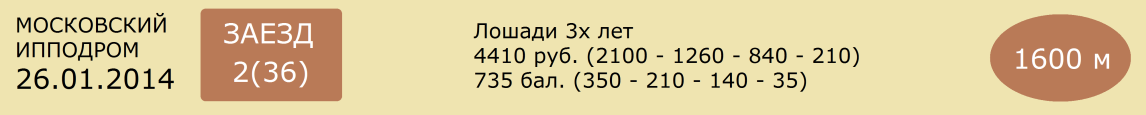 1  ГАЛЕОН - сер.жер.рус. (Гротеск - Ласковая)      Алексинского к-з(р.в ОАО "АВТОДОРМЕХ - КОМПЛЕКС")	      2.15,5      [365дн. 7: 1 2 0 1]     2 т/о   Мн Р.А.ГАБДРАШИТОВ12.01.14  21    2.17,5(4)           Р.А.Габдрашитов                Дуглас 2.10,629.12.13  624  2.15,5(5)           А.М.Родионов           Саусвинд Импалс 2.07,915.12.13  599  2.19,2(2)           Р.А.Габдрашитов                Конкорд 2.17,510.11.13  560  2.16,0(2)           А.М.Родионов                    Ниссан 2.16,027.10.13  544  2.25,6(7)           А.М.Родионов                 Гранд Лок 2.18,7_______________________________________________________2  АНГЕЛ - гн.жер.рус. (Главком - Анапа)      А.Ф.Каргина (р.у В.В.Осипова)			      2.14,9      [365дн. 7: 2 0 1 1]     19 т/о  Мн Л.В.КИСЕЛЕВ12.01.14  21    2.16,6(3)           Л.В.Киселев                    Дуглас 2.10,629.12.13  631  2.14,9(1)           Л.В.Киселев                      Ангел 2.14,910.11.13  561  снят                                             27.10.13  544  2.22,3(5)           Л.В.Киселев                  Гранд Лок 2.18,713.10.13  511  2.21,6(4)           Л.В.Киселев                     Сирень 2.18,7_______________________________________________________3  ЛАПТА - гн.коб.рус. (Пауэр Ту Чарм - Лакшнель)      ООО "Прилепский ПКЗ"      2.16,0      [365дн. 14: 1 1 3 1]    8 т/о   2к С.Д.ГАВРИЛОВ12.01.14  15    2.19,2(7)           А.Г.Несяев                       Флаг 2.12,229.12.13  624  2.20,1(7)           С.Д.Гаврилов           Саусвинд Импалс 2.07,915.12.13  601  2.19,6(6)           С.Д.Гаврилов                    Связка 2.14,910.11.13  569  2.18,1(8)           А.Г.Несяев                  Донвар Лок 2.13,527.10.13  539  2.17,3(4)           А.Г.Несяев                       Корби 2.10,2_______________________________________________________4  БАЗИНГА ЛОК - рыж.коб.фр. (Нот Дистурб - Роуз де Стар)      ЗАО "Конный завод Локотской" (в аренде у Н.В.Строй)      2.13,6      [365дн. 11: 2 1 2 0]    24 т/о  2к А.А.ВИЛКИН12.01.14  15    2.13,6(3)           А.А.Вилкин                       Флаг 2.12,222.12.13  618  2.15,8(1)           А.А.Вилкин                 Базинга Лок 2.15,824.11.13  585  2.16,7(6)           А.А.Вилкин                       Десна 2.14,310.11.13  562  2.17,2(3)           А.А.Вилкин                     Поппури 2.16,818.08.13  408  2.20,4(2)           Л.В.Киселев               Детектор Лжи 2.18,9_______________________________________________________5  ГОТИТРАЙТ ГАНОВЕР - гн.жер.ам. (Эксклюзив Маттер - Джиант Моушен)      ООО "Еланский к-з" (р.в США)      2.16,4      [365дн. 1: 0 0 0 0]     12 т/о  Мн С.А.МАТВЕЕВ12.01.14  19    2.16,4(9)           И.Ю.Куцё              Саусвинд Импалс 2.09,029.12.13  633  2.18,7(2)кв.        С.А.Матвеев13.10.13  509  снят                                           15.09.13  450  2.18,7(3)кв.        И.Ю.Куцё01.09.13  420  2.29,3(1)кв.        С.А.Матвеев_______________________________________________________6  ПЕРРИ ВОН БИ - вор.жер.ам. (Глайдмастер - Гив Н Тэйк)      ООО "Еланский к-з" (р.в США)      2.08,3      [365дн. 5: 0 0 3 0]     12 т/о   В.С.МАТВЕЕВ12.01.14  19    2.09,7(3)           С.А.Матвеев           Саусвинд Импалс 2.09,029.12.13  624  2.17,1(6)           В.С.Матвеев            Саусвинд Импалс 2.07,915.12.13  603  2.08,3(3)           В.С.Матвеев            Саусвинд Импалс 2.07,520.10.13  526  2.15,6(3)           В.С.Матвеев                 Донвар Лок 2.12,206.10.13  499  2.20,3(7)           В.С.Матвеев                Милая Берта 2.10,0_______________________________________________________7  БАФФИ - т-гн.коб.рус. (Бертолио - Фергана)      В.Я.Панченко (р.у М.О.Павловой)		      2.13,8      [365дн. 14: 3 3 2 5]    21 т/о  Мн В.В.БУРУЛЕВ29.12.13  624  2.22,8(8)н.х.       В.В.Бурулев            Саусвинд Импалс 2.07,917.11.13  575  2.17,6(4)           В.В.Бурулев                Милая Берта 2.10,910.11.13  569  2.14,2(4)           В.В.Бурулев                 Донвар Лок 2.13,513.10.13  509  2.15,3(2)           В.В.Бурулев                    Олимпия 2.13,729.09.13  490  2.16,7(2)           В.В.Бурулев                      Десна 2.16,2_______________________________________________________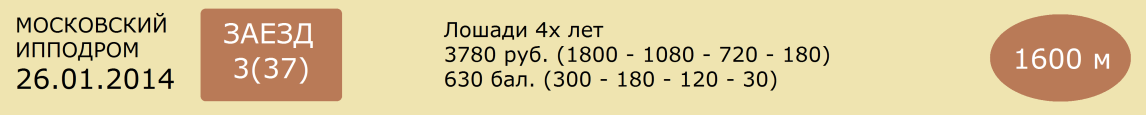 1  ПАЛЬМА - кар.коб.рус. (Мэнфинити - Победа)      М.В.Воробьевой (р.у В.В.Щитц)      2.16,5      [365дн. 4: 0 0 0 0]     25 т/о  2к М.В.ВОРОБЬЕВА12.01.14  18    2.16,5(7)           М.В.Воробьева            Паганини Лок 2.11,322.12.13  617  2.18,0(6)           М.В.Воробьева                  Коралия 2.11,501.12.13  591  2.25,7(6)           М.В.Воробьева                Барби Лок 2.11,417.11.13  572  2.24,4(8)           М.В.Попкова                     Ангара 2.13,810.11.13  557  2.27,9(3)кв.        М.В.Попкова_______________________________________________________2  ПАГАНИНИ ЛОК - рыж.жер.рус. (Ганимед - Пасадена)      ООО "ЕВРОСТАР" (р.в Локотском к-з)      2.11,3      [365дн. 2: 1 0 0 0]     12 т/о  Мн С.А.МАТВЕЕВ12.01.14  18    2.11,3(1)           С.А.Матвеев              Паганини Лок 2.11,329.12.13  632  2.15,4(2)кв.        С.А.Матвеев15.05.13  180  2.19,9(4)л.сб.      Л.В.Киселев                   Фосфорит 2.16,921.04.13  120  2.24,2(7)кв.        Л.В.Киселев10.02.13  61    снят_______________________________________________________3  ФОСФОРИТ - т.-гн.жер.ам. (Фронд - Фантогаро)      В.С.Аверина и Х.М.Юсипова      2.07,0      [365дн. 8: 2 0 2 1]     33 т/о  Мн Ю.К.РЕПИН05.01.14  6      2.07,0(6)           Ю.К.Репин                      Пегас 2.05,522.12.13  615  2.07,6(5)           Ю.К.Репин                        Пегас 2.06,217.11.13  572  2.14,6(3)           Ю.К.Репин                       Ангара 2.13,803.11.13  548  2.13,6(4)           Ю.К.Репин                      Радость 2.11,020.10.13  520  2.11,1(3)           Ю.К.Репин                       Профит 2.09,6_______________________________________________________4  ЭЛЕГАНТ ЛОК - т-гн.жер.рус.(Эллисон Хэллоу-Гермиона)      А.Ф.Кнорра и В.С.Толстопятова (р.в Локотском к-з)      2.09,4      [365дн. 12: 0 1 2 2]    5 т/о   Мн Л.В.ТАНИШИНА12.01.14  18    2.12,3(3)           Л.В.Танишина             Паганини Лок 2.11,329.12.13  627  2.15,9(9)           В.К.Танишин            Бедфорд Гановер 2.07,003.11.13  548  2.16,8(5)           Л.В.Танишина                   Радость 2.11,020.10.13  529  2.11,6(4)           Л.В.Танишина               Вильсон Лок 2.09,706.10.13  492  2.15,3(2)           Л.В.Танишина                 Флора Лок 2.14,9_______________________________________________________5  ВАЛЬКИРИЯ ЛОК - гн.коб.рус. (Куатре Жульет - Возможная)      Локотского к-з      2.11,1      [365дн. 11: 2 2 1 1]    23 т/о  Мн В.В.СУЧКОВ03.11.13  548  2.11,1(2)           В.В.Сучков                     Радость 2.11,020.10.13  529  2.12,1(5)           В.В.Сучков                 Вильсон Лок 2.09,706.10.13  500  2.18,8(9)           В.В.Сучков                Бонсаи Линди 2.03,822.09.13  475  2.13,1(5)           В.В.Сучков                 Динамит "Ч" 2.04,318.08.13  407  2.13,2(2)           В.В.Сучков                     Диамант 2.06,4_______________________________________________________6  РОККИ "Ч" - гн.жер.рус. (Кверидо Лав - Росинка)      В.А.Базаева (р.у В.Е.Чалова)      2.08,2      [365дн. 22: 0 2 3 3]    21 т/о  2к Е.Ю.ОСИПОВ12.01.14  18    2.14,7(5)           Е.Ю.Осипов               Паганини Лок 2.11,305.01.14  6      2.08,2(8)           Е.Ю.Осипов                     Пегас 2.05,522.12.13  617  2.14,0(5)           Е.Ю.Осипов                     Коралия 2.11,517.11.13  572  2.14,8(4)           Е.Ю.Осипов                      Ангара 2.13,810.11.13  568  2.12,8(5)           Е.Ю.Осипов                     Холдинг 2.09,2_______________________________________________________7  БВТ СПРЮС - гн.жер.ам. (Супертой - Андреа Кемп)      В.И. и Е.В. Рудневых (р.в Финляндии)      2.10,7      [365дн. 13: 0 0 4 1]    24 т/о  2к Е.В.РУДНЕВ19.01.14  27    2.15,4(4)           Е.В.Руднев             Фром Тзи Ваулт 2.08,329.12.13  627  2.12,9(7)           Е.В.Руднев             Бедфорд Гановер 2.07,001.12.13  591  2.12,8(3)           Е.В.Руднев                   Барби Лок 2.11,427.10.13  537  2.21,3(7)           Е.В.Руднев                     Диамант 2.10,313.10.13  514  2.10,7(3)           Е.В.Руднев                 Лексика Лок 2.05,7_______________________________________________________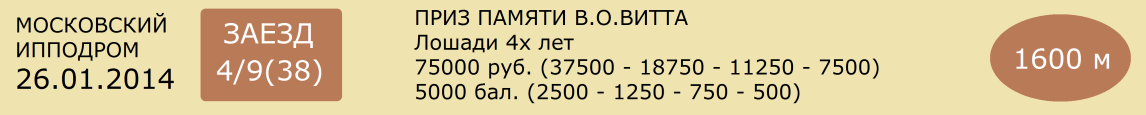 1  КАСКАН - гн.жер.ам. (Крамер Бой - Коко ОМ)      Е.А.Острягиной      2.05,5      [365дн. 15: 0 4 4 1]    23 т/о  Мн В.В.СУЧКОВ05.01.14  6      2.05,9(2)           В.В.Сучков                     Пегас 2.05,522.12.13  615  2.06,4(3)           В.В.Сучков                       Пегас 2.06,213.10.13  506  2.07,5(2)           В.В.Сучков             Бедфорд Гановер 2.07,229.09.13  487  2.09,5(5)           В.В.Сучков                   Рубин Дид 2.07,915.09.13  462  2.11,5(6)           В.В.Сучков                Пластика Лок 2.08,4_______________________________________________________2  ДИАМАНТ - т-гн.жер.ам. (Мэйк Ит Хэппен - Дадаумпа Джет)      Прилепского к-з      2.05,7      [365дн. 11: 5 0 0 1]    33 т/о  Мн Ю.К.РЕПИН12.01.14  20    2.16,9(8)           Ю.К.Репин             Бедфорд Гановер 2.08,329.12.13  632  2.14,8(1)кв.        Ю.К.Репин03.11.13  554  2.05,7(1)           Ю.К.Репин                      Диамант 2.05,727.10.13  537  2.10,3(1)           Ю.К.Репин                      Диамант 2.10,306.10.13  500  2.10,7(6)           Ю.К.Репин                 Бонсаи Линди 2.03,8_______________________________________________________3  ПЕГАС - гн.жер.ам. (Стэгс Брес - Перла Принс)      М.А.Тынянова      2.05,5      [365дн. 15: 5 5 2 0]    11 т/о  1к В.П.КОНДРАТЮК05.01.14  6      2.05,5(1)           В.П.Кондратюк                  Пегас 2.05,522.12.13  615  2.06,2(1)           В.П.Кондратюк                    Пегас 2.06,220.10.13  523  2.06,3(2)           В.П.Кондратюк           Фром Тзи Ваулт 2.06,106.10.13  500  2.05,6(2)           В.П.Кондратюк             Бонсаи Линди 2.03,815.09.13  455  3.16,5(2)           В.П.Кондратюк           Фром Тзи Ваулт 3.15,5_______________________________________________________4  ХОЛДИНГ - гн.жер.фр. (Ноктейл Де Сейя - Хохлома)      Есиповой и Есипова (р.в ООО "Троицкое")      2.06,3      [365дн. 14: 1 2 6 2]    34 т/о  Мн И.Л.КИСЕЛЕВ12.01.14  20    2.11,0(2)           И.Л.Киселев           Бедфорд Гановер 2.08,322.12.13  615  2.06,3(2)           И.Л.Киселев                      Пегас 2.06,201.12.13  596  2.10,7(3)           И.Л.Киселев            Бедфорд Гановер 2.08,610.11.13  568  2.09,2(1)           И.Л.Киселев                    Холдинг 2.09,227.10.13  542  2.09,8(5)           И.Л.Киселев            Бедфорд Гановер 2.07,3_______________________________________________________5  БАРБИ ЛОК - гн.коб.фр. (Брэнди Ди Фиори - Бандана ОМ)      Локотского к-з      2.06,5      [365дн. 19: 3 2 2 2]    2 т/о   3к О.И.ПРИПАДЧЕВ12.01.14  20    2.11,0(3)           Р.А.Габдрашитов       Бедфорд Гановер 2.08,322.12.13  615  2.14,9(8)           О.И.Припадчев                    Пегас 2.06,201.12.13  591  2.11,4(1)           Р.А.Габдрашитов              Барби Лок 2.11,410.11.13  568  2.13,1(6)           Р.А.Габдрашитов                Холдинг 2.09,227.10.13  537  съех.               Р.А.Габдрашитов                Диамант 2.10,3_______________________________________________________6  РУБИН ДИД - т-гн.жер.ам.(Нью энд Ноутабл - Рига)      А.Е.Калиненкова (р.у И.Д.Демкина)      2.01,6      [365дн. 15: 4 4 1 1]    22 т/о  Мн В.В.ПЕТРОВ12.01.14  20    съех.               В.В.Петров            Бедфорд Гановер 2.08,329.12.13  627  2.07,5(4)           В.В.Петров             Бедфорд Гановер 2.07,003.11.13  554  2.05,7(2)           В.В.Петров                     Диамант 2.05,720.10.13  523  съех.               В.В.Петров              Фром Тзи Ваулт 2.06,129.09.13  487  2.07,9(1)           В.В.Петров                   Рубин Дид 2.07,9_______________________________________________________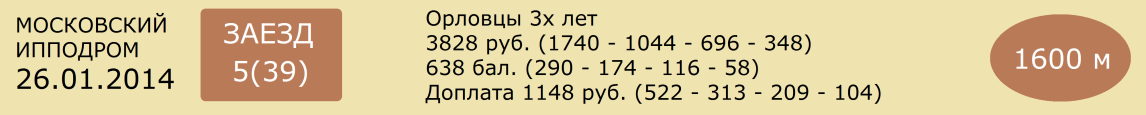 1  КРЕАТИВ - т.-сер.жер. (Вымпел - Карма)      А.А.Казакова	      2.22,7      [365дн. 5: 1 1 0 1]     17 т/о  1к А.А.ПЛЕССЕР12.01.14  22    2.22,7(1)           А.А.Плессер                   Креатив 2.22,729.12.13  630  2.33,4(4)           А.А.Плессер                   Кинотавр 2.31,022.12.13  619  2.33,9(7)           А.А.Плессер                        Зов 2.27,822.09.13  479  2.41,0(10)          А.А.Плессер                    Колибри 2.23,008.09.13  437  2.36,6(2)           А.А.Плессер                      Копна 2.34,3_______________________________________________________2  КОПНА - сер.коб. (Псевдоним - Келья)      Чесменского к-з(в аренде у В.А.Шеховцова)      2.26,6      [365дн. 9: 1 0 2 1]     31 т/о  2к О.В.ШЕХОВЦОВА12.01.14  22    2.26,6(3)           О.В.Шеховцова                 Креатив 2.22,729.12.13  630  2.31,0(1)г.к с.     О.В.Шеховцова                 Кинотавр 2.31,001.12.13  590  2.35,5(3)           О.В.Шеховцова          Барская Причуда 2.29,517.11.13  573  2.28,9(8)           О.В.Шеховцова                   Комета 2.24,303.11.13  556  2.31,2(4)           О.В.Шеховцова                Звездопад 2.28,1_______________________________________________________3  БАРСКАЯ ПРИЧУДА - т.-сер.коб. (Папирус - Балтика)      А.А.Казакова	      2.25,0      [365дн. 11: 1 0 2 1]    17 т/о  Мн Я.С.ЛОГВИН05.01.14  3      2.25,0(7)           Я.С.Логвин                     Пафос 2.17,315.12.13  600  2.26,5(5)           Я.С.Логвин                     Флорист 2.21,301.12.13  590  2.29,5(1)           Я.С.Логвин             Барская Причуда 2.29,517.11.13  571  2.26,0(2)г.к с.     Я.С.Логвин                      Беглец 2.25,303.11.13  549  2.27,3(5)           Я.С.Логвин                    Сингапур 2.18,1_______________________________________________________4  ЗВЕЗДОПАД - вор.жер. (Дротик - Зебра)      Р.А.Аскарова (р.в Пермском к-з)      2.22,6      [365дн. 7: 2 0 0 2]     24 т/о  3к В.Ф.КУЛЫГИН05.01.14  11    2.22,6(5)           В.Ф.Кулыгин                   Историк 2.19,222.12.13  614  2.26,7(6)           В.Ф.Кулыгин                      Прима 2.19,024.11.13  588  2.24,0(1)           В.Ф.Кулыгин                  Звездопад 2.24,003.11.13  556  2.28,1(1)           В.Ф.Кулыгин                  Звездопад 2.28,120.10.13  519  2.29,1(4)           В.Ф.Кулыгин                    Калимба 2.21,7_______________________________________________________5  ПАФОС - св.-гн.жер. (Фейерверк - Пасека)      ОАО "Московский конзавод N1"		      2.17,3      [365дн. 12: 1 0 2 2]    20 т/о  Мн А.П.ГРИШИН19.01.14  28    2.34,6(8)           А.П.Гришин                 Папоротник 2.15,305.01.14  3      2.17,3(1)           А.П.Гришин                     Пафос 2.17,322.12.13  619  2.30,4(4)           А.П.Гришин                         Зов 2.27,801.12.13  590  2.35,9(4)           А.П.Гришин             Барская Причуда 2.29,517.11.13  571  2.29,0(3)           А.П.Гришин                      Беглец 2.25,3_______________________________________________________6  ЗОВ - сер.жер. (Вулкан - Зима)      Чесменского к-з(в аренде у В.Н.Щербакова и С.Т.Куроптева)      2.20,8      [365дн. 15: 1 1 2 2]    25 т/о  1к В.Н.ЩЕРБАКОВ12.01.14  14    2.22,5(6)           В.Н.Щербаков                  Повадка 2.19,705.01.14  11    2.20,8(4)           В.Н.Щербаков                  Историк 2.19,222.12.13  619  2.27,8(1)           В.Н.Щербаков                       Зов 2.27,815.12.13  600  2.26,8(6)           В.Н.Щербаков                   Флорист 2.21,301.12.13  592  2.26,7(5)           В.Н.Щербаков                Папоротник 2.21,6_______________________________________________________7  ГОПАК - т-сер.жер. (Папирус-Гуселька)      А.А.Казакова      2.17,8      [365дн. 11: 0 2 4 0]    17 т/о  2к Е.Н.ЛОГВИНА12.01.14  14    2.21,2(3)           Е.Н.Логвина                   Повадка 2.19,705.01.14  3      2.17,8(2)           Е.Н.Логвина                    Пафос 2.17,322.12.13  619  2.28,2(3)           Е.Н.Логвина                        Зов 2.27,824.11.13  588  2.26,8(3)           Е.Н.Логвина                  Звездопад 2.24,017.11.13  571  2.27,3(2)           Е.Н.Логвина                     Беглец 2.25,3_______________________________________________________8  КИМБЕРЛИТ - сер.жер. (Биатлон - Казна)      С.М.Пупко (р.в ОАО "Московский конзавод №1")      2.20,7      [365дн. 6: 3 0 1 1]     28 т/о  Мн С.М.ПУПКО12.01.14  12    2.23,6(2)кв.        С.М.Пупко17.11.13  573  2.33,7(9)           С.М.Пупко                       Комета 2.24,327.10.13  531  2.23,7(4)           С.М.Пупко                        Прима 2.20,413.10.13  503  2.28,1(2)кв.        С.К.Ксенофонтов18.08.13  405  2.20,7(1)           С.М.Пупко                    Кимберлит 2.20,7_______________________________________________________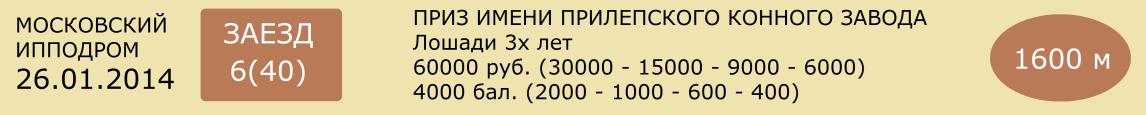 1  ЛЮЦЕРНА - кар.коб.рус. (Пауэр Ту Чарм - Лютня)      ООО "Прилепский ПКЗ"      2.11,7      [365дн. 12: 1 2 1 2]    33 т/о  Мн Ю.К.РЕПИН12.01.14  15    2.13,2(2)           Ю.К.Репин                        Флаг 2.12,229.12.13  624  2.11,7(3)           Ю.К.Репин              Саусвинд Импалс 2.07,910.11.13  569  2.15,0(5)           Ю.К.Репин                   Донвар Лок 2.13,527.10.13  539  2.20,1(7)           Ю.К.Репин                        Корби 2.10,206.10.13  499  2.19,8(5)           Ю.К.Репин                  Милая Берта 2.10,0_______________________________________________________2  ДУГЛАС - сер.жер.рус. (Грех - Дубрава)      ООО "Кушумский конный завод"      2.10,6      [365дн. 8: 2 1 0 0]     3 т/о   Мн И.Н.ИСАЕВ12.01.14  21    2.10,6(1)           И.Н.Исаев                      Дуглас 2.10,629.12.13  631  2.17,6(4)пр.        И.Н.Исаев                        Ангел 2.14,901.12.13  597  2.14,0(2)           И.Н.Исаев                        Калиф 2.13,703.11.13  547  2.22,9(1)           А.Н.Дурнопьянов                 Дуглас 2.22,920.10.13  518  2.37,6(7)           А.Н.Дурнопьянов                Конкорд 2.20,6_______________________________________________________3  МИЛАЯ БЕРТА - рыж.коб.ам. (Бертолио - Марго Парк)      С.Т.Куроптева и К.С.Куроптева (р.у В.Я.Панченко)      2.07,8      [365дн. 12: 7 2 2 1]    26 т/о  Мн А.Н.ЯКУБОВ12.01.14  19    2.10,6(4)           А.Н.Якубов            Саусвинд Импалс 2.09,022.12.13  613  2.13,3(1)           А.Н.Якубов                 Милая Берта 2.13,301.12.13  593  2.11,1(1)           А.Н.Якубов                 Милая Берта 2.11,117.11.13  575  2.10,9(1)           А.Н.Якубов                 Милая Берта 2.10,906.10.13  499  2.10,0(1)           А.Н.Якубов                 Милая Берта 2.10,0_______________________________________________________4  АГЕНТ - гн.жер.ам. (Тайм Тротпикс - Аргентина)      В.Я.Панченко(в аренде у ООО "Поворот В.П.")      2.14,5      [365дн. 15: 0 2 2 3]    7 т/о   1к И.Д.МИХАЙЛОВИЧ05.01.14  9      2.14,5(4)           И.Д.Михайлович             Чипполино 2.08,522.12.13  613  2.15,1(3)           И.Д.Михайлович             Милая Берта 2.13,301.12.13  593  2.17,6(4)           И.Д.Михайлович             Милая Берта 2.11,117.11.13  575  2.19,4(7)           И.Д.Михайлович             Милая Берта 2.10,903.11.13  553  2.18,7(2)           И.Д.Михайлович                Алмазный 2.18,7_______________________________________________________5  КОРБИ - гн.коб.ам. (Бертолио - Корсика)      В.Я.Панченко(в аренде у ООО "Поворот В.П.")      2.08,7      [365дн. 12: 3 2 1 2]    18 т/о  Мн Ю.В.ЧЕФРАНОВ12.01.14  19    2.09,4(2)           Ю.В.Чефранов          Саусвинд Импалс 2.09,015.12.13  603  2.08,7(4)           Ю.В.Чефранов           Саусвинд Импалс 2.07,517.11.13  575  2.11,7(2)           Ю.В.Чефранов               Милая Берта 2.10,927.10.13  539  2.10,2(1)           Ю.В.Чефранов                     Корби 2.10,215.09.13  460  2.15,1(1)           Ю.В.Чефранов                     Корби 2.15,1_______________________________________________________6  СИРЕНЬ - вор.коб.ам. (Рангоут - Сарматка)      ООО "Злынский конезавод" (в аренде у А.С.Козлова)      2.12,0      [365дн. 13: 1 5 1 0]    10 т/о  1к А.А.МОРОЗОВ05.01.14  9      2.12,0(3)           А.А.Морозов                Чипполино 2.08,522.12.13  613  2.16,1(6)           А.А.Морозов                Милая Берта 2.13,315.12.13  603  2.20,5(5)           А.А.Морозов            Саусвинд Импалс 2.07,524.11.13  585  2.14,7(2)           А.А.Морозов                      Десна 2.14,310.11.13  569  2.14,2(2)           В.И.Егоров                  Донвар Лок 2.13,5_______________________________________________________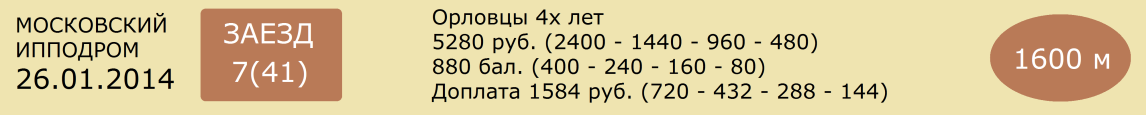 1  КРЕПКИЙ - вор.жер. (Прогноз - Кодра)      ООО "Восточная строительная компания"      2.17,5      [365дн. 17: 0 0 1 0]    2 т/о   Мн Р.А.ГАБДРАШИТОВ12.01.14  17    2.21,7(8)           Р.А.Габдрашитов               Полевик 2.11,701.12.13  594  2.21,5(5)           Р.А.Габдрашитов            Императрица 2.19,324.11.13  582  2.18,8(6)           Р.А.Габдрашитов              Волшебник 2.13,410.11.13  566  2.22,0(6)           Р.А.Габдрашитов                  Липса 2.13,103.11.13  551  2.19,9(6)           Р.А.Габдрашитов                Белизна 2.10,6_______________________________________________________2  ГРОМКИЙ - сер.жер. (Кокбар - Геральдика)      С.А.Еремеева      2.18,8      [365дн. 12: 0 1 1 0]    18 т/о  2к В.В.ЮШИН19.01.14  31    2.22,4(7)           В.В.Юшин                      Липарит 2.16,605.01.14  7      2.19,5(5)           Ю.В.Чефранов                 Белизна 2.12,322.12.13  616  2.19,5(5)           Ю.В.Чефранов                  Кинетика 2.15,120.10.13  528  2.19,6(13)          Ю.В.Чефранов                   Белизна 2.12,206.10.13  493  2.18,8(5)           Ю.В.Чефранов                 Жар Птица 2.16,8_______________________________________________________3  ИНДИГО - т.-сер.жер. (Диктор - Индуска)      О.Н.Белановской (р.у А.А.Казакова)      2.16,6      [365дн. 13: 0 1 0 5]    19 т/о  Мн И.Л.КИСЕЛЕВ12.01.14  17    2.18,6(6)           И.Л.Киселев                   Полевик 2.11,729.12.13  626  2.17,7(6)           И.Л.Киселев                      Пампа 2.12,301.12.13  594  2.20,7(4)           И.Л.Киселев                Императрица 2.19,317.11.13  576  2.18,3(4)           И.Л.Киселев                   Мушкетер 2.14,527.10.13  533  2.16,6(2)           И.Л.Киселев                   Мушкетер 2.15,8_______________________________________________________4  КИЯ - сер.коб.(Император - Ковбойка)      Московского к-з      2.15,2      [365дн. 14: 1 1 0 4]    20 т/о  2к В.П.ГРИШИН12.01.14  17    2.17,1(5)           В.П.Гришин                    Полевик 2.11,722.12.13  616  2.16,4(2)           В.П.Гришин                    Кинетика 2.15,124.11.13  582  2.15,2(4)           В.П.Гришин                   Волшебник 2.13,403.11.13  551  2.18,1(4)           В.П.Гришин                     Белизна 2.10,620.10.13  528  2.19,0(12)          В.П.Гришин                     Белизна 2.12,2_______________________________________________________5  ЛИЛИЯ - гн.коб. (Лакей - Лекция)      Чесменского к-з (в аренде у И.Д.Михайловича)      2.15,8      [365дн. 20: 1 1 1 2]    7 т/о   1к И.Д.МИХАЙЛОВИЧ12.01.14  17    2.23,4(10)          И.Д.Михайлович                Полевик 2.11,705.01.14  7      2.20,2(6)           И.Д.Михайлович               Белизна 2.12,322.12.13  616  2.23,0(7)           И.Д.Михайлович                Кинетика 2.15,124.11.13  582  2.22,9(7)           И.Д.Михайлович               Волшебник 2.13,410.11.13  566  2.23,0(7)           И.Д.Михайлович                   Липса 2.13,1_______________________________________________________6  ПАМПА - т.-гн.коб. (Плавник - Пальмира)      Хреновского к-з      2.12,3      [365дн. 23: 2 4 3 2]    12 т/о   3к Д.О.ОСИПОВ12.01.14  17    2.22,0(9)           И.Ю.Куцё                      Полевик 2.11,705.01.14  7      снята                                           29.12.13  626  2.12,3(1)           И.Ю.Куцё                         Пампа 2.12,301.12.13  594  2.19,4(2)           И.Ю.Куцё                   Императрица 2.19,317.11.13  576  2.16,5(3)           И.Ю.Куцё                      Мушкетер 2.14,5_______________________________________________________7  ЛИПСА - вор.коб. (Попугай - Лилия)      Алтайского к-з      2.09,4      [365дн. 8: 2 1 1 3]     23 т/о  Мн В.В.СУЧКОВ10.11.13  566  2.13,1(1)           В.В.Сучков                       Липса 2.13,127.10.13  538  3.21,8(4)           В.В.Сучков               Имперфект Виз 3.19,422.09.13  466  2.14,1(1)           В.В.Сучков                       Липса 2.14,101.09.13  423  2.17,0(4)           В.В.Сучков                     Полевик 2.14,607.07.13  306  2.10,7(3)           В.В.Сучков_______________________________________________________8  ЛИПАРИТ - вор.жер. (Пекрит - Лагуна)      ООО "Тельманский" (р.в Хреновском к-з)      2.08,5      [365дн. 16: 5 6 2 0]    10 т/о  Мн А.С.КОЗЛОВ19.01.14  31    2.16,6(1)           А.С.Козлов                    Липарит 2.16,622.12.13  611  снят                                               24.11.13  582  2.14,1(2)           С.А.Матвеев                  Волшебник 2.13,410.11.13  566  2.13,3(2)           С.А.Матвеев                      Липса 2.13,127.10.13  538  3.20,9(3)           С.А.Матвеев              Имперфект Виз 3.19,4_______________________________________________________9  КУЧЕР - т-сер.жер. (Рубин - Капля)      С.В.Меркулова и А.О.Рогожина (в аренде у Т.Т.Тунгатарова)      2.11,4 Алт  [365дн. 0: 0 0 0 0]     32 т/о  Мн Т.Т.ТУНГАТАРОВ05.01.14  1      2.19,0(4)кв.        Т.Т.Тунгатаров22.12.13  609  2.22,3(3)пр. кв.    Т.Т.Тунгатаров_______________________________________________________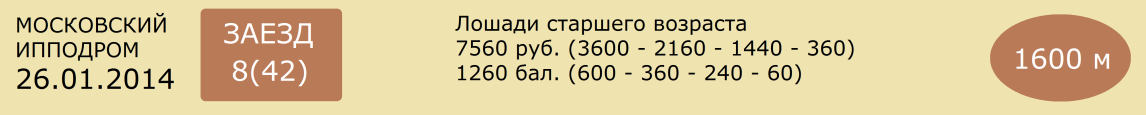 1  ВЫБОР - гн.жер.ам. р. 2009 г. (Бладсток'с Майк - Вики)      В.А.Абрамова (р.у В.С.Аверина и В.А.Постакухина)      2.05,8      [365дн. 9: 1 0 0 1]     33 т/о  Мн Ю.К.РЕПИН05.01.14  10    снят                                               29.12.13  629  2.16,4(9)           Ю.К.Репин                    Андромеда 2.04,801.12.13  595  2.05,8(1)           Ю.К.Репин                        Выбор 2.05,803.11.13  552  2.07,8(5)           Ю.К.Репин                        Гранд 2.05,720.10.13  527  2.10,7(5)           Ю.К.Репин                  Тина Де Вес 2.03,7_______________________________________________________2  КАЛИФ - рыж.жер.ам. р. 2009 г. (Классик Фото - Курия)      А.И.Злобина (в аренде у к-з "Глушинка")      2.05,2      [365дн. 20: 0 0 2 3]    10 т/о  Мн В.И.ЕГОРОВ19.01.14  32    2.12,5(8)           Н.В.Карпова                    Хартум 2.09,505.01.14  10    2.08,6(4)           Н.В.Карпова                    Хартум 2.05,129.12.13  629  2.09,0(6)           Н.В.Карпова                  Андромеда 2.04,815.12.13  605  2.09,0(5)           Н.В.Карпова                   Наутилус 2.06,327.10.13  540  2.13,0(5)           К.Егоян                Торнад Де Борде 2.06,7_______________________________________________________3  НАУТИЛУС - гн.жер.рус. р. 2009 г. (Талисман - Нагайка)      ООО "Кушумский конный завод"      2.03,2      [365дн. 20: 4 1 4 3]    3 т/о   3к А.Н.ДУРНОПЬЯНОВ12.01.14  16    2.05,1(1)           А.Н.Дурнопьянов              Наутилус 2.05,129.12.13  629  2.05,7(5)           А.Н.Дурнопьянов              Андромеда 2.04,815.12.13  605  2.06,3(1)           А.Н.Дурнопьянов               Наутилус 2.06,324.11.13  583  2.07,0(5)           А.Н.Дурнопьянов         Веселый Роджер 2.04,610.11.13  564  2.06,9(5)           А.Н.Дурнопьянов                 Уэмбли 2.05,1_______________________________________________________4  ПЛАТАН ЛОК - гн.жер.рус.р.2007 г.(Лав Ю - Переменка)      А.Ф.Кнорр (р.в Локотском к-з)      2.00,4      [365дн. 11: 0 1 1 3]    5 т/о    В.В.ТАНИШИН12.01.14  16    2.07,5(4)           Л.В.Танишина                 Наутилус 2.05,129.12.13  621  2.11,0(3)кв.        Л.В.Танишина25.08.13  416  3.07,4(5)           Л.В.Танишина                 Эдельвейс 3.05,604.08.13  369  2.01,0(5)           Л.В.Танишина                 Эдельвейс 1.59,914.07.13  330  2.02,3(7)           Л.В.Танишина                   Версаль 1.59,2_______________________________________________________5  АДМИРАЛ - гн.жер.рус. р.2009г.(Джон Хенри - Алга)      М.А.Хоревой(в аренде у М.В.Воробьевой) (р.в ООО "Актай")      2.07,4      [365дн. 12: 0 0 0 1]    25 т/о  2к М.А.ХОРЕВА12.01.14  16    2.09,2(5)           М.А.Хорева                   Наутилус 2.05,129.12.13  629  2.11,8(7)           А.В.Попов                    Андромеда 2.04,815.12.13  605  2.33,0(9)пр.        М.А.Хорева                    Наутилус 2.06,324.11.13  583  2.10,3(9)           М.А.Хорева              Веселый Роджер 2.04,603.11.13  552  2.12,7(6)           М.А.Хорева                       Гранд 2.05,7_______________________________________________________6  ТОРНАД ДЕ БОРДЕ - рыж.коб.фр.р.2007г.(Кастинг д'Урзи - ИмажДжет)      Н.В.Исакова (р.во Франции)      1.17,1 1000 [365дн. 17: 1 0 0 4]    2 т/о   3к Е.Ф.МЯСНИКОВ29.12.13  625  2.06,8(4)           О.И.Припадчев          Танана Ривельер 2.04,415.12.13  602  2.08,6(5)           О.И.Припадчев          Танана Ривельер 2.05,010.11.13  565  снята                                      27.10.13  540  2.06,7(1)           А.В.Попов              Торнад Де Борде 2.06,727.10.13  535  2.14,0(6)           К.Егоян                          Чехия 2.10,5_______________________________________________________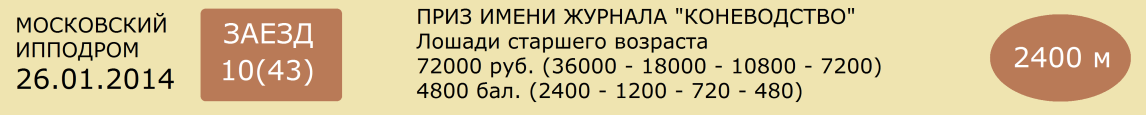 1  РЭП - гн.жер.ам.р.2007 г. (Прелат-Розалия)      А.В.Попова (р.у С.И.Пустошинского)      2.00,5      [365дн. 21: 0 2 5 7]    33 т/о  Мн Ю.К.РЕПИН19.01.14  32    2.10,2(4)           Ю.К.Репин                      Хартум 2.09,505.01.14  8      2.03,6(4)           С.Д.Гаврилов          Веселый Роджер 2.02,122.12.13  612  2.05,7(3)           С.Д.Гаврилов            Веселый Роджер 2.04,615.12.13  605  2.11,8(7)           Ю.К.Репин                     Наутилус 2.06,310.11.13  564  2.06,4(4)           Ю.К.Репин                       Уэмбли 2.05,1_______________________________________________________2  ХАРТУМ - гн.жер.рус.р.2009г.(Медоубрэнч Лоу-Хваткая)      А.Ф.Кнорра и В.С.Толстопятова (р.в Московском к-з)      2.01,2      [365дн. 12: 4 4 1 2]    28 т/о  Мн С.М.ПУПКО19.01.14  32    2.09,5(1)           С.М.Пупко                      Хартум 2.09,505.01.14  10    2.05,1(1)           С.М.Пупко                      Хартум 2.05,122.12.13  609  2.09,2(1)кв.        С.М.Пупко06.10.13  491  2.06,6(1)кв.        С.М.Пупко15.09.13  459  3.10,6(4)           С.М.Пупко                   Плутон Лок 3.08,8_______________________________________________________3  ТАНАНА РИВЕЛЬЕР - рыж.коб.фр.р.2007г.(Кайзер Соз-Нана Монтбрюн)      В.С.Толстопятова (р.во Франции)      1.59,1      [365дн. 21: 10 6 1 0    9 т/о   3к Р.П.КИСЕЛЕВ05.01.14  8      2.03,0(2)           Р.П.Киселев           Веселый Роджер 2.02,129.12.13  625  2.04,4(1)           Р.П.Киселев            Танана Ривельер 2.04,415.12.13  602  2.05,0(1)           Р.П.Киселев            Танана Ривельер 2.05,024.11.13  583  2.05,2(2)           Р.П.Киселев             Веселый Роджер 2.04,610.11.13  565  3.09,8(2)           Р.П.Киселев             Старлетт Приор 3.09,4_______________________________________________________4  КОЧЕВНИК - гн.жер.рус. р. 2009 г. (Олимпик Чэмп - Кобра)      И.А.Есиповой и В.Ф.Есипова (р.в Злынский к-з)      2.02,8      [365дн. 14: 0 4 4 1]    34 т/о  Мн Л.В.КИСЕЛЕВ05.01.14  8      2.03,6(3)           Л.В.Киселев           Веселый Роджер 2.02,129.12.13  629  2.05,1(2)           Л.В.Киселев                  Андромеда 2.04,815.12.13  605  2.07,2(3)           Л.В.Киселев                   Наутилус 2.06,324.11.13  583  2.05,9(4)           Л.В.Киселев             Веселый Роджер 2.04,610.11.13  564  2.06,0(2)           Л.В.Киселев                     Уэмбли 2.05,1_______________________________________________________5  СИНЕМАТОГРАФ - вор.жер.ам. р. 2007 г. (Беди Беди - Синильга)      А.Е.Калиненкова      1.58,6      [365дн. 6: 2 1 0 0]     22 т/о  Мн В.В.ПЕТРОВ12.01.14  16    2.05,9(2)           В.В.Петров                   Наутилус 2.05,129.12.13  629  2.12,8(8)пр.        В.В.Петров                   Андромеда 2.04,822.12.13  609  2.09,4(2)кв.        В.В.Петров28.07.13  355  снят                                          29.06.13  293  съех.               С.И.Буланов           Энс Кавиар'с Сан 1.58,5_______________________________________________________6  АНДРОМЕДА - гн.коб.рус. р. 2009 г. (Медоубрэнч Лоу - Арена)      И.И.Алексеева (р. в Московском к-з)      2.01,9      [365дн. 14: 5 4 1 1]    20 т/о  Мн Ю.И.КАШКОВСКАЯ05.01.14  8      2.02,4(2)н.х.       Ю.И.Кашковская        Веселый Роджер 2.02,129.12.13  629  2.04,8(1)           Ю.И.Кашковская               Андромеда 2.04,815.12.13  605  съех.               Ю.И.Кашковская                Наутилус 2.06,301.12.13  595  2.06,1(3)           Ю.И.Кашковская                   Выбор 2.05,817.11.13  574  2.12,0(4)           В.П.Гришин             Бладсток'с Майк 2.04,9_______________________________________________________7  ПЛУТОН ЛОК - гн.жер.фр.р.2009г.(Уронометро - Пандаз)      А.Ф.Кнорра и В.С.Толстопятова (р.в Локотском к-з)      2.00,4      [365дн. 14: 5 2 1 2]    14 т/о  Мн Я.С.ЛОГВИН19.01.14  32    2.09,7(2)           Я.С.Логвин                     Хартум 2.09,505.01.14  8      2.03,8(6)           Я.С.Логвин            Веселый Роджер 2.02,129.12.13  621  2.09,8(1)кв.        Я.С.Логвин15.09.13  459  3.08,8(1)           Я.С.Логвин                  Плутон Лок 3.08,825.08.13  409  2.04,9(4)           Я.С.Логвин              Веселый Роджер 2.03,5_______________________________________________________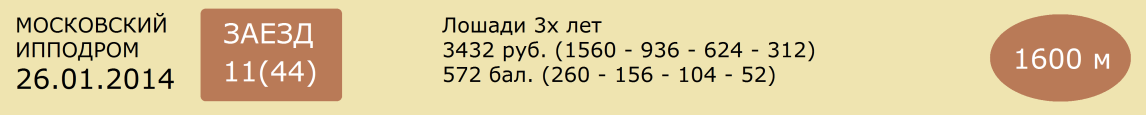 1  ВОЛЬФРАМ - гн.жер.ам. (Фронд - Вики)      В.С.Аверина и Х.М.Юсипова      2.20,9      [365дн. 12: 0 1 1 0]    33 т/о  Мн Ю.К.РЕПИН19.01.14  23    2.24,1(10)          С.Д.Гаврилов                 Фокстрот 2.15,629.12.13  631  снят                                               24.11.13  585  2.28,3(10)          Ю.К.Репин                        Десна 2.14,303.11.13  553  2.20,9(3)           Ю.К.Репин                     Алмазный 2.18,720.10.13  522  2.30,9(9)           Ю.К.Репин                      Поппури 2.16,1_______________________________________________________2  ГЕПАРД - гн.жер.рус. (Приказ СИН - Гербария)      С.Т.Куроптева (р.в ОАО "Конезавод "Новотомниково")      2.19,5      [365дн. 4: 1 0 0 0]     18 т/о  Мн Е.В.ЧЕФРАНОВА12.01.14  21    2.19,5(6)           Е.В.Чефранова                  Дуглас 2.10,629.12.13  631  2.21,2(7)           Е.В.Чефранова                    Ангел 2.14,915.12.13  599  2.23,1(7)           Е.В.Чефранова                  Конкорд 2.17,501.12.13  589  2.30,3(2)кв.        Е.В.Чефранова07.07.13  310  2.29,1(1)           Е.В.Чефранова                   Гепард 2.29,1_______________________________________________________3  ЭПОХА - гн.коб.ам. (Америкен Хит - Эпиграмма)      Чесменского к-з(в аренде у И.Д.Михайловича)      2.22,9      [365дн. 7: 1 0 0 1]     7 т/о   2к А.Д.ОРЕХОВА12.01.14  21    2.22,9(7)           А.Д.Орехова                    Дуглас 2.10,605.01.14  2      2.25,7(4)           А.Д.Орехова                 Экспресс 2.17,115.12.13  607  2.24,7(1)           И.Д.Михайлович                   Эпоха 2.24,701.12.13  597  снята                                             24.11.13  581  2.32,9(9)           А.Д.Орехова                   Фокстрот 2.20,5_______________________________________________________4  АНГЛИЯ - гн.коб.рус. (Нансачтинг - Артемида)      ООО "Злынский конезавод"      2.16,5      [365дн. 9: 1 0 0 1]     10 т/о  Мн В.И.ЕГОРОВ22.12.13  610  снята                                         15.12.13  599  2.28,8(8)           В.И.Егоров                     Конкорд 2.17,520.10.13  522  2.23,0(7)г.к с.     В.И.Егоров                     Поппури 2.16,129.09.13  488  2.18,3(4)г.к с.     В.И.Егоров                  Гавана Лок 2.16,901.09.13  431  2.31,2(6)           В.И.Егоров                       Баффи 2.21,2_______________________________________________________5  АЛМАЗНЫЙ - гн.жер.рус. (Азов - Миропия)      С.С.Маловой (р.в Уфимском к-з)      2.18,7      [365дн. 6: 1 0 0 1]     34 т/о   Н.А.ЛУКАСЕВИЧ12.01.14  21    2.28,0(10)          Н.А.Лукасевич                  Дуглас 2.10,629.12.13  631  съех.               В.Н.Варыгин                      Ангел 2.14,915.12.13  599  2.20,8(5)пр.        Г.В.Макаревич                  Конкорд 2.17,524.11.13  581  2.32,7(8)           Л.В.Киселев                   Фокстрот 2.20,510.11.13  561  2.24,3(4)           Н.Л.Пекинин                   Камертон 2.16,7_______________________________________________________6  ТРИ СТАР - гн.жер.рус. (Солид Оак - Тропка)      Н.Р.Бессмертной (р.у А.А.Кадеева)      2.22,4      [365дн. 2: 1 0 0 0]     32 т/о   К.ЕГОЯН12.01.14  13    2.22,4(1)           К.Егоян                    Три Стар 2.22,429.12.13  622  2.33,2(10)          Т.Т.Тунгатаров                Спесивая 2.21,615.12.13  608  2.45,8(1)кв.        К.Егоян22.09.13  464  снят_______________________________________________________7  КАСАБЛАНКА - гн.коб.ам. (Линди'с Блу Девил - Каприоль)      В.Я.Панченко(в аренде у ООО "Поворот В.П.")      2.17,7      [365дн. 8: 2 0 0 2]     13 т/о  Мн А.В.ТРУТНЕВ29.12.13  631  2.18,0(4)           А.В.Трутнев                      Ангел 2.14,906.10.13  496  2.17,7(1)           А.В.Трутнев                 Касабланка 2.17,715.09.13  460  2.22,0(8)           А.В.Трутнев                      Корби 2.15,101.09.13  435  2.22,8(1)           А.В.Трутнев                 Касабланка 2.22,811.08.13  387  2.33,4(6)           А.С.Крюкова                      Лапта 2.24,4_______________________________________________________8  ЭКСПРЕСС - гн.жер.рус. (Сингингинтзибриз - Эквилибристика)      ООО Агрокомплекс "Конезавод "Самарский"      2.17,1      [365дн. 5: 2 0 0 1]     23 т/о  Мн В.В.СУЧКОВ05.01.14  2      2.17,1(1)           В.В.Сучков                  Экспресс 2.17,122.12.13  620  2.28,8(2)кв.        В.В.Сучков01.09.13  422  2.26,3(1)           В.В.Сучков                    Экспресс 2.26,311.08.13  384  2.25,9(4)           В.В.Сучков                   Афина Дид 2.24,828.07.13  352  2.30,5(9)           В.В.Сучков                       Корби 2.15,7_______________________________________________________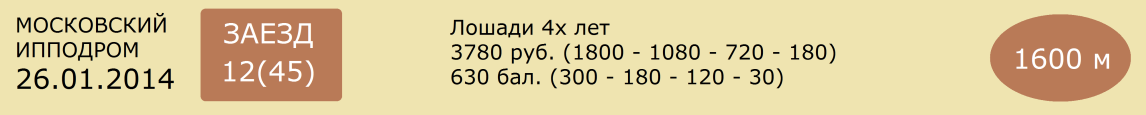 1  ЛЕКСИКА ЛОК - гн.коб.рус.(Стэгс Брес-Лотарингия)      Локотского к-з (в аренде у Г.В.Абрамсон)      2.05,7      [365дн. 15: 3 2 0 2]    19 т/о  Мн Л.В.КИСЕЛЕВ05.01.14  6      2.06,5(4)           Л.В.Киселев                    Пегас 2.05,522.12.13  615  2.10,8(6)           В.Н.Варыгин                      Пегас 2.06,217.11.13  577  2.11,2(5)           Л.В.Киселев            Бедфорд Гановер 2.07,503.11.13  554  2.08,9(4)           В.Н.Варыгин                    Диамант 2.05,713.10.13  514  2.05,7(1)           В.Н.Варыгин                Лексика Лок 2.05,7_______________________________________________________2  ФЛОРА ЛОК - рыж.коб.рус.(Реал Лидер-Фреска)      Локотского к-з (в аренде у Г.В.Абрамсон)      2.11,1      [365дн. 17: 1 2 0 6]    19 т/о  Мн И.Л.КИСЕЛЕВ12.01.14  18    2.13,8(4)           И.Л.Киселев              Паганини Лок 2.11,322.12.13  615  снята                                             17.11.13  577  2.16,4(7)           И.Л.Киселев            Бедфорд Гановер 2.07,520.10.13  529  2.11,1(2)           В.Н.Варыгин                Вильсон Лок 2.09,706.10.13  492  2.14,9(1)           И.Л.Киселев                  Флора Лок 2.14,9_______________________________________________________3  ПЛАСТИКА ЛОК - вор.коб.рус.(Стэгс Брес-Площанская Пустынь)      Локотского к-з(в аренде у Бухтоярова)      2.08,4      [365дн. 13: 1 2 4 2]    1 т/о   Мн С.М.ПУПКО29.12.13  632  2.16,3(3)кв.        С.М.Пупко22.12.13  609  съех.               И.В.Коломеец15.09.13  462  2.08,4(1)           В.М.Пупко                 Пластика Лок 2.08,401.09.13  424  2.15,5(3)           В.М.Пупко                      Черемша 2.14,911.08.13  386  2.09,5(5)           В.М.Пупко              Бедфорд Гановер 2.06,9_______________________________________________________4  ВИСЛА ЛОК - т-гн.коб.рус. (Стэгс Брес - Верба)      Локотского к-з (в аренде у С.С.Маловой)      2.07,1      [365дн. 11: 3 1 1 2]    34 т/о  Мн Ю.И.КАШКОВСКАЯ01.12.13  596  2.18,0(6)           Ю.И.Кашковская         Бедфорд Гановер 2.08,613.10.13  506  2.09,1(5)           В.Н.Варыгин            Бедфорд Гановер 2.07,215.09.13  455  3.20,7(4)           В.Н.Варыгин             Фром Тзи Ваулт 3.15,508.09.13  446  2.10,3(1)           В.Н.Варыгин                  Висла Лок 2.10,325.08.13  418  2.22,2(7)           И.Л.Киселев            Бедфорд Гановер 2.06,8_______________________________________________________5  ФОРПОСТ ЛОК - гн.жер.фр.(Прайм Проспект - Фэнтэзи Гар)      А.Ф.Кнорра и В.С.Толстопятова (р.в Локотском к-з)      2.07,4      [365дн. 12: 1 1 2 1]    17 т/о  1к А.А.ПЛЕССЕР12.01.14  20    2.11,6(5)           А.А.Плессер           Бедфорд Гановер 2.08,329.12.13  627  2.07,4(3)           А.А.Плессер            Бедфорд Гановер 2.07,001.12.13  596  2.11,1(5)           А.А.Плессер            Бедфорд Гановер 2.08,603.11.13  554  2.08,7(3)           А.А.Плессер                    Диамант 2.05,720.10.13  523  2.16,0(5)           А.А.Плессер             Фром Тзи Ваулт 2.06,1_______________________________________________________6  ЛОРА ФЭЙЛ - кар.коб.рус. (Фэйл АС - Лиана)      А.А.Кадеева      2.05,3      [365дн. 12: 0 1 3 2]    8 т/о   Мн А.Г.НЕСЯЕВ12.01.14  20    2.11,7(6)           А.Г.Несяев            Бедфорд Гановер 2.08,310.11.13  568  2.09,3(2)           А.Г.Несяев                     Холдинг 2.09,227.10.13  542  2.09,8(4)           А.Г.Несяев             Бедфорд Гановер 2.07,320.10.13  516  2.14,0(2)кв.        А.Г.Несяев28.07.13  351  2.05,3(3)           А.Н.Дурнопьянов              Панда "Ч" 2.04,5_______________________________________________________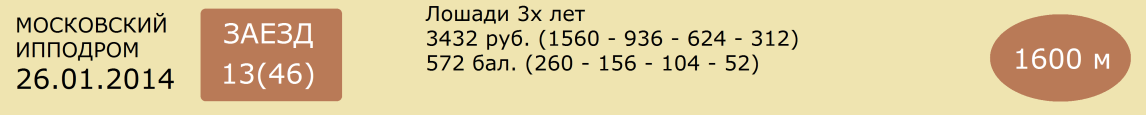 1  ПОПУТЧИЦА - гн.коб.рус. (Паж - Пика)      С.Т.Куроптева и И.Д.Михайловича(р.в"Новотомниково")      2.24,8      [365дн. 4: 0 0 0 0]     7 т/о   1к И.Д.МИХАЙЛОВИЧ12.01.14  13    2.24,8(5)           И.Д.Михайлович               Три Стар 2.22,429.12.13  622  2.29,5(7)           И.Д.Михайлович                Спесивая 2.21,622.12.13  620  2.34,4(5)кв.        И.Д.Михайлович04.08.13  377  2.35,9(8)           И.Д.Михайлович                  Связка 2.21,823.06.13  286  снята                                             _______________________________________________________2  ЭЛЬБРУС - гн.жер.рус. (Сингингинтзибриз - Эмблема)      А.С.Купцова (р. в Самарском к-з)      2.28,8      [365дн. 9: 0 0 0 1]     6 т/о   2к Р.И.РУСИН12.01.14  13    2.28,8(6)           Р.И.Русин                    Три Стар 2.22,429.12.13  622  2.32,1(9)           Р.И.Русин                     Спесивая 2.21,615.12.13  607  2.32,2(7)           Р.И.Русин                        Эпоха 2.24,724.11.13  581  2.33,4(10)          А.В.Попов                     Фокстрот 2.20,517.11.13  578  2.35,6(7)           А.В.Попов                 Вестница Лок 2.23,7_______________________________________________________3  ГУВЕРНАНТКА - рыж.коб.рус. (Неаполь - Гурия)      И.В.Голубевой (р.в ОАО "ПКЗ им.В.И.Чапаева")      2.24,4      [365дн. 15: 0 0 0 1]    33 т/о  Мн Ю.К.РЕПИН12.01.14  13    2.24,4(4)           Ю.К.Репин                    Три Стар 2.22,429.12.13  622  2.29,1(6)           Ю.К.Репин                     Спесивая 2.21,615.12.13  607  2.31,2(6)           Ю.К.Репин                        Эпоха 2.24,724.11.13  581  2.27,8(5)           Ю.К.Репин                     Фокстрот 2.20,510.11.13  560  2.29,6(6)           Ю.К.Репин                       Ниссан 2.16,0_______________________________________________________4  РЭГГИ - рыж.коб.ам. (Гвалиор - Радуга)      ООО "Мустанг" (в аренде у А.В.Исаева)      2.26,9      [365дн. 4: 0 0 0 2]     19 т/о  Мн И.Л.КИСЕЛЕВ12.01.14  13    2.29,8(7)           И.Л.Киселев                  Три Стар 2.22,429.12.13  622  2.26,9(4)           И.Л.Киселев                   Спесивая 2.21,615.12.13  607  2.30,7(4)           И.Л.Киселев                      Эпоха 2.24,724.11.13  581  2.32,3(7)           И.Л.Киселев                   Фокстрот 2.20,510.11.13  558  2.40,9(2)кв.        И.Л.Киселев_______________________________________________________5  ПРИБОЙ - гн.жер.фр. (Бювитье д'Ану - Паланга)      А.И.Злобина(в аренде у ООО к-з "Глушинка")      2.25,8      [365дн. 2: 0 0 1 0]     10 т/о  Мн А.С.КОЗЛОВ05.01.14  2      2.25,8(5)           А.С.Козлов                  Экспресс 2.17,129.12.13  622  2.25,9(3)           А.С.Козлов                    Спесивая 2.21,615.12.13  607  снят                                                27.10.13  530  2.38,5(3)кв.        А.С.Козлов_______________________________________________________6  РЭМБО - гн.жер.ам. (Бертолио - Руса)      В.Я.Панченко и Э.И.Мордуховича		      2.24,8      [365дн. 7: 0 0 0 3]     1 т/о   2к А.К.ФЕДОРЕНКОВ24.11.13  581  2.27,7(4)           В.В.Юшин                      Фокстрот 2.20,503.11.13  553  2.26,7(7)           В.В.Юшин                      Алмазный 2.18,720.10.13  522  2.24,8(8)           В.В.Юшин                       Поппури 2.16,106.10.13  496  2.26,8(8)           В.М.Пупко                   Касабланка 2.17,715.09.13  452  2.28,0(4)           В.М.Пупко                        Ангел 2.21,7_______________________________________________________7  ЛАВАНДА ЛОК - гн.коб.рус. (Нагло - Лотарингия)      ЗАО "Конный завод Локотской"      2.22,8      [365дн. 4: 0 1 0 0]     9 т/о   1к А.М.СЕВАЛЬНИКОВ12.01.14  13    2.22,8(2)           А.М.Севальников              Три Стар 2.22,405.01.14  2      2.27,0(6)           А.М.Севальников             Экспресс 2.17,122.12.13  610  2.30,7(7)           А.М.Севальников                Габбана 2.27,627.10.13  532  снята                                         13.10.13  505  2.34,0(7)           А.М.Севальников              Гранд Лок 2.17,9_______________________________________________________8  ПРОКАЗНИЦА ЛОК - вор.коб.рус. (Крамер Бой - Просторная)      ЗАО "Конный завод Локотской"	      2.21,2      [365дн. 8: 0 0 2 0]     2 т/о   Мн Р.А.ГАБДРАШИТОВ12.01.14  13    2.23,6(3)           Р.А.Габдрашитов              Три Стар 2.22,429.12.13  622  2.28,3(5)           И.С.Красноперова              Спесивая 2.21,615.12.13  599  2.21,2(6)           И.С.Красноперова               Конкорд 2.17,501.12.13  597  2.41,0(9)           И.С.Красноперова                 Калиф 2.13,717.11.13  578  2.26,3(5)           И.С.Красноперова          Вестница Лок 2.23,7_______________________________________________________